Руководитель отдела продаж техникиз/п не указанаДВ Скан Хабаровск, Трёхгорная улица, 131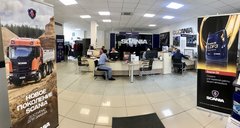 Требуемый опыт работы: 1–3 годаПолная занятость, полный деньОписание вакансии:▪ Официальному дилеру европейского грузового транспорта (автомобили Scania), работающему в г. Хабаровске 10 лет, в связи с расширением деятельности требуется Руководитель отдела продаж техники.Описание вакансии▪ Мы лидеры продаж, но с Вашим приходом отдел продаж техники (самосвалы, тягачи, ДГУ, двигатели) сможет работать нацеленно на секторы промышленности ДВФО.Требования▪ У Вас есть опыт управления коллективом на результат;▪ Опыт продаж строительно-дорожной техники приветствуется.Условия:1. Постоянная работа на территории современного сервисного центра;
2. Оформление, отпуск, больничный и пр. по ТК РФ;
3. Вы имеете фиксированный оклад, но мы не ограничиваем Вас в доходе, который зависит от результата вашего труда;
4. Мы готовы Вас научить работать по европейским стандартам, но при условии, что Вы хотите этому научиться.Контактная информацияИсакова Мария+7 (4212) 76-14-17240045@dvscan.ru